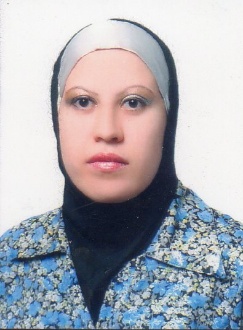 Personal Information:						:البيانات الشخصيةAcademic Qualificationالشهادات والمؤهلاتProfessional and Academic Experience الخبرات العلمية	Referred to work at Nineveh Health	Office to spend the house officer period on 	تنسيب للعمل في دائرة صحة نينوى لقضاء25/2/2007 a.m.as follows:	 الاقامة الدورية بتاريخ 25/7/2007 وكما يلي:		Participations in the International Scientific Conferences             والندواتالمشاركة في  المؤتمراتPublications   المنشورات العلميةOther Activities:                                           النشاطات الأخرىCommendation Letters                                 عدد كتب الشكرSources of recommendations:مصادر التزكيةختم وتوقيع رئيس العمل:Name :Zahraa Marwan Shaban Mohammed Al-omarالاسم الرباعي واللقب :زهراء مروان شعبان محمد العمرDate and place of Birth :14\5\1982 Al-Mosulتاريخ ومكان الميلاد :14/5/1982- الموصلSex: femaleالجنس: انثىPresent address: Baghdad ,Hai Albaladiatالعنوان الحالي:بغداد- حي البلدياتMarital status:singleالحالة الاجتماعية:عزباءNo. of Dependents:4عدد افراد الأسرة:اربعة اشخاص:ReligionMuslimالديانة: مسلمةFirst date of job:18\9\2006تاريخ اول تعيين بالوظيفة       18 / 9   /  2006المنصب الأداري  الحالي ان وجد:مدرس في فرع علم الامراض /كلية طب الموصل,  تاريخ تسلمه   13/6   /2018E-mail : البريد الالكترونيzms.1982@yahoo.com, zahraamarwan@gmail.comMobile no. 07701624171E-mail : البريد الالكترونيzms.1982@yahoo.com, zahraamarwan@gmail.comMobile no. 07701624171Certificate :M.B.Ch.B in Medicine & Surgery grade Good.date :16  /   7 /  2006Institute: University of Mosul/ College of Medicine.M.Sc. pathology, grade very goodInstitute: University of Mosul/ College of Medicine. At 28/1/2013Ph.D. pathology/ Medical genetics, grade Excellent.Institute: University of Baghdad/ Baghdad college of Medicine. At 18/2/2018Degrees: Lecturer from 13/6/2018الشهادة:بكالوريوس طب وجراحة عامة بتقدير جيد.تاريخها:16/7/ 2006الجهة المانحة:جامعة الموصل/كلية طب الموصل بموجب الامر الجامعي المرقم 9/33/11669ماجستير علوم/ علم الأمراض بتقدير جيدجدا و بتاريخ    28/1/2013الجهة المانحة: جامعة الموصل/ كلية طب الموصلدكتوراه فلسفة في علم  الامراض/وراثة طبية وبتقدير امتياز بناء على الامر الجامعي الصادر في18/2/2018الجهة المانحة للدكتوراه جامعة بغداد/ كلية طب بغداداللقب العلمي: مدرس                    تاريخه13  /  6   /2018Major :Ph.D. Pathologyالتخصص العام: أمراضMinor :Medical genetics.التخصص الدقيق:وراثة طبيةAlbatool Hospital-Gynecology & Obstetrics/Gynecology Emergency-Gynecological wards-Delivery Hall from 26/2/2007 till 13/7/2007Aljumhoori Hospital-General Surgery& Surgical Emergency from13/7/2007 till 10/10/2007Ibn Sina Hospital-Pediatrics & Pediatrics Emergency from 10/10/2007 till 5/1/2008Ibn Sina Hospital-Internal Medicine & Internal Medicine Emergency from 5/1/2008 till 10/4/2008Albatool Hospital-Gynecology & Obstetrics from 10/4/2008 till 12/7/2008Ibn Sina Hospital- Internal Medicine Branches (Respiratory Care-CoronaryCare,Nervous System ,Artificial Kidney Dialyzer,Psychiatry,Hematolog)from 12/7/2008 till 14/10/2008Alkhansaa Hospital - Gynecology & Obstetrics from 14/10/2008 till 1/12/2008Ibn Sina Hospital- Internal Medicine Branches(Hematology ,Respiratory care)1/12/2008 till 3/1/2008Aljumhoori Hospital-Surgical Branches (Intensive Care,Burns,Orthopedics Ward& Orthopedic Emergency ,Urinary ,Chest & Blood vessels Surgery ,Ophthalmology&E.N.T.) from 3/1/2009 till 12/3/2009Referred to work in the tissue tests laboratories at Aljumhoori  Hospital & Albatool Teaching Hospital from        15/3/2009 until 1/12/2010.Training in Iraqi Center for Cancer and Medical Genetics research during the period of Ph.D study from 2013 – end of 2016Training inDuhok. In Central Health laboratory and private lab. During the research period at 2016Training for PCR in Baghdad central health laboratory during summer holiday of year 2018 م.البتول /نسائية وتوليد,طوارئ نساثية-ردهات نسائية-صالة ولادة.من 26/2/2007ولغاية 13/7/2007م.الجمهوري –جراحة عامة و طوارئ الجراحة من 13/7/2007 ولغاية 10/10/2007م.ابن سينا-اطفال وطوارئ اطفال من 10/10/2007 ولغاية 5/1/2008م.ابن سينا-باطنية وطوارئ باطنية من 5/1/2008 ولغاية 10/4/2008م.البتول /نسائية وتوليد من 10/4/2008 ولغاية 12/7/2008م.ابن سينا-فرعيات باطنية(عناية تنفسية وقلبية,جملة عصبية,كلية صناعية وديلزة,نفسية,امراض دم)من 12/7/2008 ولغاية14/10/2008م.الخنساء-نسائية وتوليد.من 14/10/2008ولغاية1/12/2008م.ابن سينا-فرعيات باطنية (امراض دم ,عناية تنفسية)من1/12/2008ولغاية3/1/2009م.الجمهوري-فرعيات جراحة(عناية فائقة,حروق,ردهة كسور وطوارئ كسور,بولية,جراحة صدر واوعية دموية,عيون ,انف واذن وحنجرة)من3/1/2009ولغاية12/3/2009التنسيب للعمل في مختبرات الفحص النسيجي في مستشفى الجمهوري ومستشفى البتول للفترة من 15/3/2009ولغاية1/12/2010التدريب في مركز بحوث السرطان والوراثة الطبية في بغداد خلال فترد دراسة الدكتوراه من عام 2013 ولغاية نهاية عام 2016التدريب في مختبر الصحة المركزي في دهوك خلال فترة اجراء بحث الدكتوراه  خلال عام 2016نسبت للتدريب على جهاز تفاعل البلمرة التسلسلي في مختبر الصحة المركزي في بغداد خلال العطلة الصيفية لعام 2018اعطاء وتدريس محاضرات علم الامراض لطلاب الماجستير والبورد في اختصاص علم الامراض لعام 2019 وطلاب المرحلة الثالثة لكلية طب الموصل و كلية طب الاسنان.Participation in workshop for training about the PCR technique  in college of medicine from 13th -17th /4/2014Participation as a speaker in Baghdad College of Medicine 16th Scientific Conferenceالمشاركة في ورشة عمل للتدريب على جهاز البلمرة التسلسلي في كلية طب بغداد للفترة من 13-17/4/2014مشاركة كمتحدث في مؤتمر كلية طب بغداد السادس عشر خلال الفترة 29-30 تشرين الثاني من عام 2017Attending the first post graduate conference organized by college of medicine of BaghdadAttending many clinical meetings in Mosul medical college in Microbiology, pediatric, gynecology and obstetrics, community medicineParticipation as speaker in annual meeting of pathology department of Mosul medical college Participated in the workshop (Baghdad FRCPATH Course) at Baghdad Medical city 1st /8/2018Attendance the 17th International college of Medicine Conference by Baghdad College of Medicine on 28th -29th November /2018Attendance the workshop breast pathology course organized by Al-Kindy College of Medicine on 1/12/2018المشاركة بالقاء بحث في المؤتمر الاول لطلاب الدراسات العليا في كلية طب بغداد بتاريخ  22/2/2018حضور العديد من الندوات العلمية المقامة في كلية طب الموصل لأفرع الجراثيم. الادوية. النسائية, طب المجتمع, الفسلجة, الاطفالالمشاركة بالقاء بحث في الندوة السنوية لفرع علم الأمراض في كلية طب الموصل لعام 2017المشاركة في ورشة عمل في مدينة الطب في الاول من شهر اب لعام 2018حضور المؤتمر السنوي السابع عشر لكلية طب بغداد والمقام خلال فترة 28-29 من تشرين الثاني لعام 2018حضور ورشة عمل عن اورام الثدي في كلية طب الكندي بتاريخ 1/12/2018 Assessment of Bcl-2 oncoprotein expression in colorectal epithelial neoplasms. An immunohistochemical study. Tikrit  Medical Journal 2012;18(2):212-223 BRAFV600E mutation in gliomas in Iraqi patients. Immunohisochemical study. Published in International Journal of Clinical Oncology and cancer research. 2017; 2(6):123-128IDH1 mutation in Gliomas in Baghdad by Immunohistochemical study. Published in International journal of Genetics  and Genomics. 2018 ;6(1):1-7تقييم تعبير البروتين المسرطن Bcl2في الاورام  الطلائية للقولون والمستقيم. دراسة نسيجية مناعية كيمائية نشر البحث في مجلة تكريت الطبيةطفرة BRAFV600E في الاورام الدبقية للدماغ للمرضى العراقيين. دراسة نسيجية مناعية كيمائية وتم نشره في مجلة عالمية العام 2017طفرة IDH1في الاورام الدبقية في محافظة بغداد عن طريق دراسة نسيجية مناعية كيمائيةز تم نشره في المجلة العالمية للوراثة لعام 2018TOEFL ITP test at 16/6/2010 with total score 473امتحان كفاءة اللغة توفيل I.T.Pفي 16/6/2010وبمجموع473IC3 test at 2010 with score 89.9Participation in safety of Arabic Language in period from 9-13/9/2018 and passes it in grade verygoodReading & searching the internet.امتحان كفاءة الحاسبة اختبار IC3 وبمجموع 89.6سنة2010مشاركة في دورة اللغة العربية للمدة من 9/9/2018 ولغاية 13/9/2018 ضمن برنامج سلامة اللغة العربية واجتيازها بتقدير جيد جداالقراءة والانترنيتNumbers are 5 in 2007,2008 , 2009 and 2010One from college of dentistry at date 25/7/2018عدد 5 خلال 2007 ,2008,2009 و2010.عدد واحد من كلية طب الاسنان/جامعة الموصل بتاريخ 25/7/2018Dr. Wahda Mohammed Taib Alnuiemyد. وحدة محمد طيبDr. NadwaSubhi Alazowد. ندوى صبحي